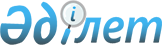 О внесении изменений в постановление акимата Западно-Казахстанской области от 16 июля 2015 года №172 "Об утверждении регламентов государственных услуг по приему документов для участия в конкурсах на присуждение звания "Лучший педагог" и на замещение руководителей государственных учреждений среднего образования Западно-Казахстанской области"
					
			Утративший силу
			
			
		
					Постановление акимата Западно-Казахстанской области от 23 сентября 2019 года № 238. Зарегистрировано Департаментом юстиции Западно-Казахстанской области 24 сентября 2019 года № 5799. Утратило силу постановлением акимата Западно-Казахстанской области от 1 июня 2020 года № 120
      Сноска. Утратило силу постановлением акимата Западно-Казахстанской области от 01.06.2020 № 120 (вводится в действие со дня первого официального опубликования).
      Руководствуясь Законами Республики Казахстан от 23 января 2001 года "О местном государственном управлении и самоуправлении в Республике Казахстан", от 15 апреля 2013 года "О государственных услугах" акимат Западно-Казахстанской области ПОСТАНОВЛЯЕТ:
      1. Внести в постановление акимата Западно-Казахстанской области от 16 июля 2015 года №172 "Об утверждении регламентов государственных услуг по приему документов для участия в конкурсах на присуждение звания "Лучший педагог" и на замещение руководителей государственных учреждений среднего образования Западно-Казахстанской области" (зарегистрированное в Реестре государственной регистрации нормативных правовых актов №3991, опубликованное 7 сентября 2015 года в информационно-правовой системе "Әділет") следующие изменения:
      заголовок изложить в следующей редакции:
      "Об утверждении регламента государственной услуги "Прием документов для участия в конкурсе на замещение руководителей государственных учреждений среднего образования";
      пункт 1 изложить в следующей редакции:
      "1. Утвердить прилагаемый регламент государственной услуги "Прием документов для участия в конкурсе на замещение руководителей государственных учреждений среднего образования.";
      регламент государственной услуги "Прием документов для участия в конкурсе на присуждение звания "Лучший педагог" утвержденный указанным постановлением исключить.
      2. Государственному учреждению "Управление образования Западно-Казахстанской области" (Габдушев Н.Б.) обеспечить государственную регистрацию данного постановления в органах юстиции, его официальное опубликование в Эталонном контрольном банке нормативных правовых актов Республики Казахстан и в средствах массовой информации.
      3. Контроль за исполнением данного постановления возложить на заместителя акима области Оспанкулова Г.А.
      4. Настоящее постановление вводится в действие по истечении десяти календарных дней после дня первого официального опубликования.
					© 2012. РГП на ПХВ «Институт законодательства и правовой информации Республики Казахстан» Министерства юстиции Республики Казахстан
				